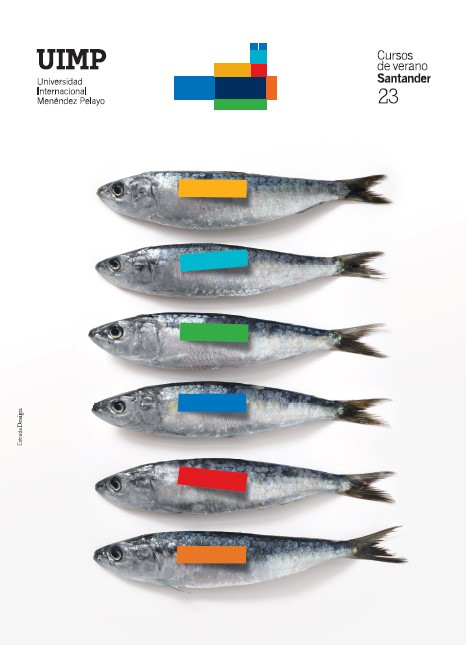 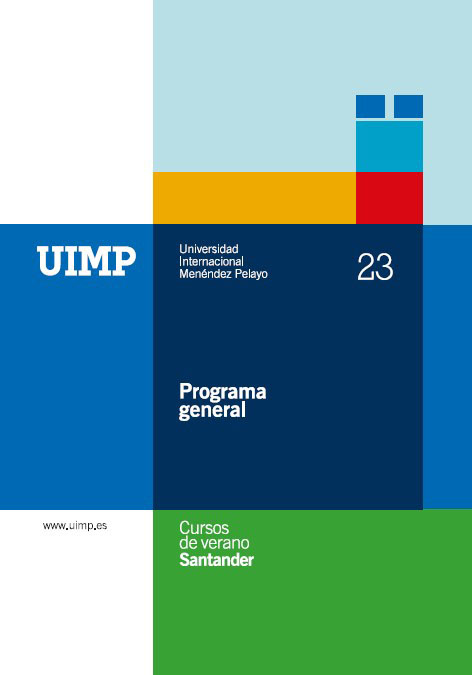 UIMP Santander del 24 al 26 de Julio 2023“POR LA SALUD: LA CIENCIA DEL CUIDADO AL SERVICIO DE LA SOCIEDAD”.Sede donde se gestionaSantanderLugar de imparticiónSantander – Península de la Magdalena Directora académica.Maria Luz Fernández Fernández.Presidenta del Colegio de Enfermeras y Enfermeros de Cantabria.Profesora de la Facultad de Enfermeria U. Cantabria.Secretaria académica Mª Ángeles Villa FolchVicesecretaria Junta de Gobierno Colegio de Enfermeras y Enfermeros de Cantabria.Enfermera Servicio Cántabro de SaludPATROCINIODESCRIPCIÓN DE LA ACTIVIDAD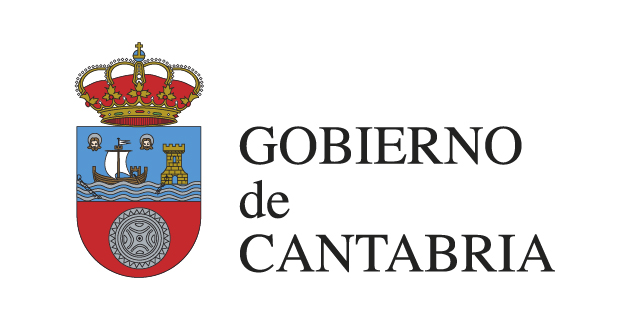 En los últimos años asistimos a notables cambios y transformaciones en nuestras sociedades con un especial impacto tras la pandemia del COVID19, que ha puesto de manifiesto la necesidad de replantarse el funcionamiento y estructuras de los sistemas sanitarios, así como la necesidad y el protagonismo de los profesionales de la salud. La complejidad de un mundo diverso tanto territorial como ´socio-cultural, económico y político, en el que en a veces se pierde la perspectiva de la dimensión humana, nos sitúa en un laberinto del que en ocasiones resulta difícil encontrar la salida, perspectiva que incide directamente en la cobertura, las demandas y necesidades de la salud. En este panorama intrincado, sin obviar el trabajo desde una perspectiva transdisciplinar, la Enfermería, como Ciencia del Cuidado que se cimenta en la dimensión holística e integradora del ser humano se sitúa en una posición estratégica. Por todo ello, el presente curso pretende examinar las circunstancias que concurren en el abordaje estructural de la salud y su impacto en la sociedad, poniendo de manifiesto la aportación de la Ciencia del Cuidado en el marco de un espacio de debate y reflexión con otros profesionales.PARTICIPANTESDirecciónMaria Luz Fernández Fernández.Enfermera. Licenciada en Historia. Master de Investigación en Historia ContemporáneaPresidenta del Colegio de Enfermeras y Enfermeros de Cantabria.Profesora de la Facultad de Enfermeria U. Cantabria.SecretariaMª Angeles Villa Folch.Enfermera Servicio Cántabro de Salud.Trabajadora SocialVicesecretaria Junta de Gobierno del Colegio Enfermeras y Enfermeros de Cantabria.Dra. Jane Salvage.Doctora Honoraria de la Universidad de Sheffield, la Universidad de Kingston y St George's, la Universidad de Londres y la Universidad de Middlesex. Miembro del Royal College of Nursing, el Queen's Nursing Institute y el Royal College of Surgeons of Ireland.En 2004, se desempeñó como científica jefe interina de enfermería en la OMS  2016 a 2021, directora del Consejo Internacional de Enfermeria.Dr. Miguel Felipe Sánchez Saúco.Enfermero de la unidad salud medioambiental pediátrica. Hospital Clínico Universitario Virgen de la Arrixaca (Murcia).Doctor e  Investigador en salud medioambientalDra. Carmen Sellan Soto.Enfermera. Profesora del Departamento de Enfermeria U. Autónoma de Madrid.Doctora en Psicología. Especialista en psicología industrial (Recursos Humanos) UNED. Vicecoordinadora red ENSI Internacional.Dña. Ana Isabel Antón Cantero.Enfermera Hospital Universitario Marqués de Valdecilla .Servicio Cántabro de SaludVocal Junta de Gobierno Colegio Enfermeras y Enfermeros de CantabriaDña. Maria López Gándara.Enfermera Centro Sociosanitario La Caridad, Santander.Master Oficial en BioéticaVocal Junta de Gobierno Colegio Enfermeras y Enfermeros de CantabriaDra. Mª Eugenia Galiana Sanchez.Enfermera. Doctora en Salud Pública  Profesora Titular de la Universidad de Alicante.Directora del Grupo de Investigación Balmis de Historia de la Ciencia, Salud y Alimentación de la Universidad de Alicante. Presidenta de la Asociación Europea de Historia de la Enfermería (EAHN)Dra. Rosamaría Alberdi CastellEnfermera. Profesora emérita de la Facultad de Enfermería y FisioterapiaUniversidad de las Illes BalearsDoctora Honoris Causa por la U. de MurciaMiembro del Grupo 40+ iniciativa enfermeraGrupo investigación Crítica en Salud (CurEs)Dña. Nuria Cuxart AinaudEnfermera. Licenciada en HumanidadesProfesora Colaboradora de la Escuela de Enfermería de la Universidad de BarcelonaMiembro del Colectivo Minerva, “equipo comprometido con el objetivo de fortalecer el valor ético del cuidado y su concreción el ámbito de la salud”  Dra. Alexandra Gualdrón Romero.Enfermera Hospital Sierrallana del Servicio Cántabro de Salud. Doctora en EnfermeríaProfesora de la Escuela de Enfermería Clínica Mompía – Universidad Católica de Ávila. Vocal del Comité de Ética e Investigación con Medicamentos (CEIM) del Instituto de Investigación Sanitaria de Valdecilla (IDIVAL).Vicepresidenta del Colegio de Enfermeras y Enfermeros de CantabriaDña. Raquel Menezo Viadero.Enfermera Responsable Centro de Salud Cazoña (Cantabria). Servicio Cántabro de Salud. Directora de la Fundación de Enfermería de CantabriaVicepresidenta del colegio de Enfermeras y Enfermeros de Cantabria.Dra. Monserrat Gea SánchezEnfermera Profesora U. de LleidaCoordinadora del Programa de Doctorado en Cuidados integrales y Servicios de SaludEx- Directora General de Profesionales de la Salud de Cataluña 2020-2023 Dra. Leticia San Martín RodriguezEnfermera. Doctora en Enfermería por la U. de Montreal (Canadá)Prof. Investigadora del Dpto. de Ciencias de la Salud de la u: Pública de Navarra.Parlamentaria por Unión del Pueblo Navarro en el Parlamento de NavarraDña. Rosa Salazar de la Guerra.Enfermera. Gerente Hospital Guadarrama MadridMaster en Alta Dirección y Gestión de los Servicios SanitariosMaster en Especialización en Gestión y Metodología de la Calidad Asistencial.Dr. José Luis Cobos Serrano.Enfermero. Doctor por la Universidad Complutense de Madrid.Vicepresidente III Consejo General de Enfermeria de España. Miembro de la junta directiva del Consejo Internacional de Enfermeras (CIE). Dra. Hildegart González Luis. Doctora en Comunicación por la Universidad de Navarra.Diplomada en Filosofía.Profesora en la Universidad de Navarra. Universidad de Piura (Perú).Dr. Manuel Angel Calvo Calvo.Enfermero en Hospital Universitario Virgen del Rocío de Sevilla.Doctor por la Universidad de Sevilla. Licenciado en PeriodismoProfesor contratado  Facultad de Enfermeria y Podología U. Sevilla  PROGRAMALunes, 24 Julio 2023. Mañana	9:30.  Inauguración	10:00. El liderazgo del cuidado de la Salud: Un derecho irrenunciable .Dra.Jane Salvage	11:50. Marca Enfermera, aval de salud.	Dña. Maria Luz Fernandez Fernández  	12:40. No podemos mirar hacia otro lado.	Dña. Maria Ángeles Villa FolchLunes, 24 Julio 2023. Tarde	16:00. Urge tomárselo en serio.	Dr. Miguel Felipe Sánchez Saúco	16:50. Mesa redonda	Enfoques enfermeros por un porvenir saludable.	Dña. Ana Isabel Antón Cantero	Dña. Maria López Gándara	Dña. Maria Ángeles Villa FolchMartes, 25 Julio 2023. Mañana09:30. Sinergias y cuidados en salud.	Dra. Maria Eugenia Galiana Sánchez	10:30. El cuidado y quién cuida: ahí se decide lo humano. 	Dra. Rosamaría Alberdi		12:00. Mesa redonda: Ética, vulnerabilidad y salud	Dña. Nuria Cuxart Ainaud	Dra. Alexandra Gualdrón Romero	Dña. Raquel Menezo Viadero.Martes, 25 Julio 2023. Tarde	16:00. La responsabilidad del cuarto poder en la visibilidad del cuidado enfermero	Dra. Hildegart Gonzalez Luis	17:50. Divulgar el conocimiento, trascender a la sociedad.	Dr. Manuel Ángel Calvo Calvo.Miércoles, 26 Julio 2023	09:30. Mesa Redonda: Las enfermeras al timón de las políticas de salud	Dra. Monserrat Gea Sánchez	Dra. Leticia San Martín Rodríguez	Dña. Rosa Salazar de la Guerra	Dr. José Luis Cobos Serrano	12:00. Identidad y conflicto en el ejercicio del cuidado.	Dra. Carmen Sellan Soto.	13:45 Conclusiones 	Dña. Maria Luz Fernández Fernández	Dña. Maria Ángeles Villa Folch.Clausura.    